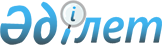 О присвоении наименований новым улицам, кварталам в селах Теректы и Алгабас
Аксайского сельского округаРешение акима Аксайского сельского округа Карасайского района Алматинской области от 05 февраля 2013 года N 02-06, зарегистрировано Департаментом юстиции Алматинской области 11 марта 2013 года N 2311      Примечание РЦПИ:

      В тексте сохранена авторская орфография и пунктуация.



      В соответствии с подпунктом 4) статьи 14 Закона Республики Казахстан "Об административно – территориальном устройстве Республики Казахстан" от 8 декабря 1993 года и согласованию с комиссией по ономастике Карасайского района, а также с учетом мнения населения Аксайского сельского округа, аким Аксайского сельского округа РЕШИЛ:



      1. Присвоить новым улицам, кварталам в селах Теректы и Алгабас Аксайского сельского округа следующие наименования:



      1) Первой улице - Курылыс, второй улице - Казахстан, третьей улице - Женис, четвертой улице - Таусамалы, пятой улице - Тауелсиздик, шестой улице - Жас отау расположенные на северо - западной стороне села Теректы.



      2) Первому кварталу - Жетысу, второму кварталу - Кызыл кайын, третьему кварталу - Кызыл кайын - 2, четвертому кварталу - КазМИС, пятому кварталу- КазМИС - 1 расположенные на юго - западной стороне села Теректы.



      3) Первой улице - Женис, второй улице - Байконыр, третьей улице -Жетысу расположенные на северо - западной стороне села Алгабас.



      4) Первой улице - Жастар, второй улице - Самал, третьему кварталу - Жана курылыс расположенные на южной стороне села Алгабас.



      2. Контроль за исполнением данного решения оставляю за собой.



      3. Настоящее решение вступает в силу со дня государственной регистрации в органах юстиции и вводится в действие по истечении десяти календарных дней после дня его первого официального опубликования.      Аким округа                                Ж. Оразалиева
					© 2012. РГП на ПХВ «Институт законодательства и правовой информации Республики Казахстан» Министерства юстиции Республики Казахстан
				